ERRATA CORRIGE*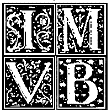 ISTITUTO  MUSICALE  VINCENZO  BELLINI CATANIAAVVISOAPERTURA ISCRIZIONI ON-LINE a.a. 2020/2021Si comunica che da martedì 1settembre saranno aperte le iscrizioni per tutti gli studenti che frequentano il Triennio accademico di primo livello, il Biennio ordinamentale e il Corso Propedeutico per il nuovo Anno Accademico 2020/2021.La procedura d’iscrizione online è disponibile sul portale web d’Istituto StudentiOnLine, il quale è raggiungibile tramite link dal sito web d’Istituto www.istitutobellini.it.In fase di compilazione dell’iscrizione è obbligatorio allegare la seguente documentazione (formato jpg, png. max 6MB)RICEVUTA DEL VERSAMENTOCONTO CORRENTE POSTALE N. 10851954, RELATIVO AL PAGAMENTO DEL CONTRIBUTO OMNICOMPRENSIVO ANNUALE (in base alla tabella in calce al presente avviso, dalla quale ciascuno studente dedurrà l’entità del contributo omnicomprensivo annuale in funzione della fascia ISEE di appartenenza)ATTESTAZIONE ISEE 2020 RELATIVA AI REDDITI DEL 2018*(la mancata presentazione della certificazione, comporta il pagamento della massima rata)RICEVUTA DEL VERSAMENTO BANCARIO DI EURO 140,00 (per gli studenti del Triennio e del Biennio) PER TASSA DIRITTO ALLO STUDIO UNIVERSITARIO 2020/2021 SU CONTO CORRENTE BANCARIO UNICREDIT IT85C 02008 16917 000102338237 INTESTATO ERSU-CATANIA DICHIARAZIONE SOSTITUTIVA DELL’ATTO DI NOTORIETA’ (modello allegato all’avviso o scaricabile sul sito, sezione modulistica)	FOTOCOPIA DI UN DOCUMENTO DI IDENTITA’I suddetti documenti dovranno essere allegati al momento della compilazione della domanda (formato jpg, png. max 6MB)Nota: Dopo aver salvato la domanda, verificare che i files siano stati caricati correttamenteLa documentazione incompleta non sarà accettata.Le iscrizioni si chiuderanno giorno 15 OTTOBRE 2020.Eventuali iscrizioni tardive e comunque entro il termine perentorio del 15 novembre, comporteranno l’addebito di una mora pari a euro 100,00.Gli studenti che volessero effettuare contemporanea iscrizione a corsi di studio presso l’Università e presso l’Istituto Superiore di Studi Musicali (Decreto Ministeriale 28 Settembre 2011), potranno scaricare un apposito modulo dal sito dell’Istituto, sezione moduli, e consegnarlo, opportunamente compilato entro il 30 novembreNota: si ricorda che è sempre possibile recuperare le proprie credenziali d’accesso cliccando sull’apposito link: http://studentionline.istitutobellini.it/utente/auth/passwordrecoveryFasce ISEE iscrizione Trienni, Bienni e Corsi propedeutici, Anno Accademico 2020/2021I fascia ISEE – fino a euro 12.000,00				C.O.A.	euro 100,00II fascia ISEE – da euro 12.001,00 a euro 23.000,00	C.O.A.	euro 350,00III fascia ISEE – da euro 23.001,00 a euro 36.000,00	C.O.A.	euro 600,00IV fascia ISEE – da euro 36.001,00 a euro 51.000,00	C.O.A.	euro 750,00V fascia ISEE – oltre euro 51.001,00				C.O.A.	euro 1.000,00L’entità del Contributo omnicomprensivo annuale è stato fissato dal C.d.A. una tantum limitatamente all’a.a. 2020/2021.Gli studenti a tempo pieno che si iscrivono fuori corso superando la durata legale del corso di studio (fissata in tre anni per i Trienni Accademici di primo livello e due anni per i Bienni accademici di secondo livello), pagheranno il Contributo omnicomprensivo annuale dovuto in funzione dell’appartenenza della propria fascia ISEE con una maggiorazione del 30%Fino al compimento del processo di statizzazione non verrà applicato alcun tipo di esonero dal pagamento del Contributo omnicomprensivo annuale.Gli studenti hanno facoltà di rateizzare il pagamento del C.O.A. in 2 rate di pari importo (II fascia), o in 3 rate di pari importo (III, IV e V fascia)Scadenza I rata: 15 ottobre (entro il 16 novembre con mora di euro 100,00)Scadenza II rata: 15 dicembre (entro il 15 gennaio con mora di euro 100,00)Scadenza III rata: 15 gennaio (entro il 15 febbraio con mora euro 100,00)Superata tale data lo studente è considerato decaduto e l’iscrizione verrà annullata